Palabra de Vida: Febrero de 2024Se recomiendan fechas, pero se pueden utilizar estos materiales en cualquier momento.Este mes presentamos…7-14 de febrero de 2024: Semana Nacional del MatrimonioDomingo, 11 de febrero de 2024: Jornada Mundial del Matrimonio 
Las próximas observancias de la Semana Nacional del Matrimonio (7-14 de febrero de 2024) y de la Jornada Mundial del Matrimonio (Domingo, 11 de febrero de 2024) presentan oportunidades para enfocarse en la edificación de la cultura de la vida y del amor apoyando y promoviendo el matrimonio y la familia. 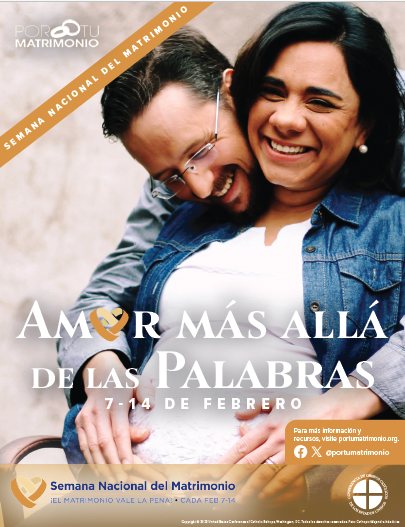 El Secretariado para los Laicos, Matrimonio, Vida Familiar y Juventud de la USCCB ofrece muchos recursos. El tema para el 2024 es "El amor sin medida”.Los recursos adicionales inclucyen:Pósters Recursos homiléticos  Gráficos para medios sociales: inglés | español Retiros en el hogar para parejas  ¡Y más! Recursos Respetemos la Vida relacionados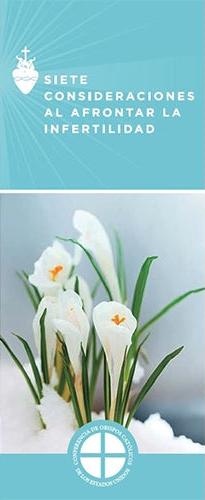 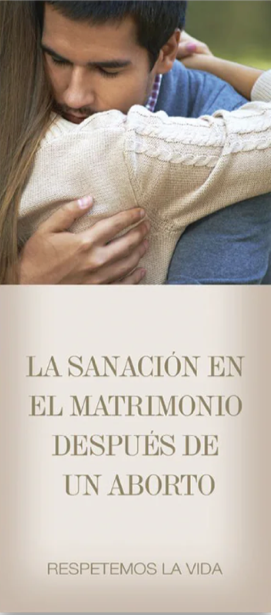 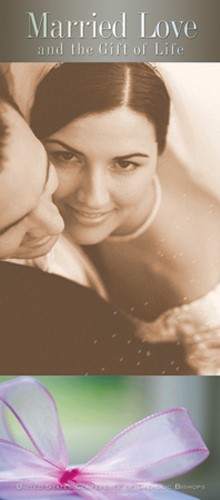 Palabra de Vida: Febrero de 2024 Intercesiones por la VidaPalabra de Vida: Febrero de 2024 Citas para boletinesPalabra de Vida: Febrero de 2024Arte del boletínPueden usar estas y otras imágenes para bajar de la galería de imágenes Respetemos la Vida en Internet siempre y cuando no se modifiquen de ningún modo, excepto en el tamaño. ¡GraciasDomingo, 11 de febrero de 2024 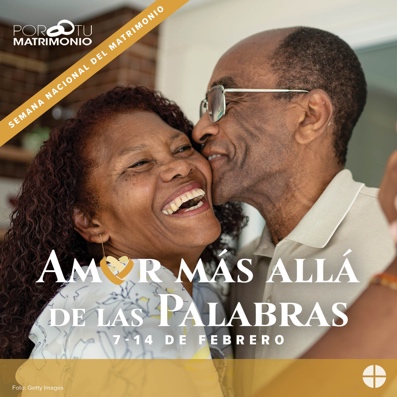 Gráfico:  inglés | españolGráficos adicionales: inglés | español Domingo, 18 de febrero de 2024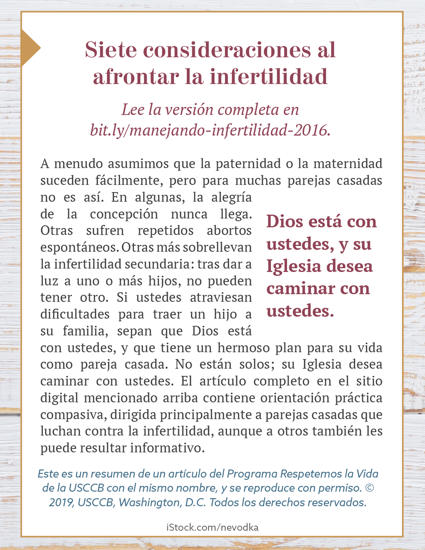 Artículo completo: inglés | españolCaja para el boletín:  inglés | españolDomingo, 25 de febrero de 2024Reflexión:  inglés | español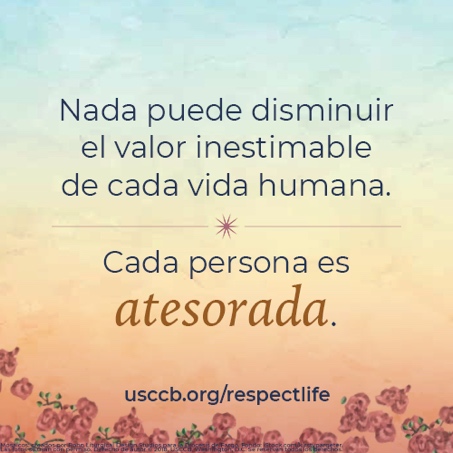 Imagen: inglés | español4 de febrero Por los enfermos, en especial los que están cercanos al final de la vida:para que reciban cuidados con ternura y compasiónmientras se preparan para entrar a la vida eterna; roguemos al Señor:   5° Domingo del Tiempo Ordinario11 de febrero Por todas las parejas casadas, que su apertura a la nueva vida sea testimonio del amor generoso de Dios, roguemos al Señor:6° Domingo del Tiempo Ordinario18 de febrero  Por todas las parejas casadas que luchan contra la infertilidad:Que el Señor las ayude a confiar en Su amory a sostenerlas con Su paz; roguemos al Señor:Primer Domingo de Cuaresma25 de febrero Que toda vida humana, desde la concepción a la muerte natural, sea reconocida como preciada y amadaa los ojos del Señor;roguemos al Señor:Segundo Domingo de Cuaresma4 de febrero  “Una sociedad es tanto más humana cuanto más sabe cuidar a sus miembros frágiles y que más sufren, y sabe hacerlo con eficiencia animada por el amor fraterno. Caminemos hacia esta meta, procurando que nadie se quede solo, que nadie se sienta excluido ni abandonado.”Papa Francisco, Mensaje por la XXIX Jornada del Enfermo 2021© 2020 Libreria Editrice Vaticana. Se utiliza con permiso. Se reservan todos los derechos.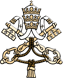 11 de febrero  “El amor matrimonial se distingue de cualquier otro amor en el mundo. Por su naturaleza, el amor del esposo y de la esposa es tan completo, tan ordenado a una vida completa de comunión con Dios y del uno con el otro, que está abierto para crear un nuevo ser humano, al que amarán y cuidarán juntos." USCCB, El amor matrimonial y el don de la vida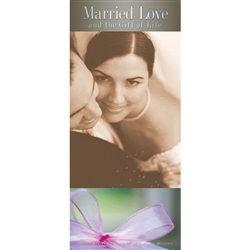 18 de febrero “A menudo asumimos que la paternidad o la maternidad suceden fácilmente, pero para muchas parejas casadas no es así.  En algunas, la alegría de la concepción nunca llega. Otras sufren repetidos abortos espontáneos. Otras más sobrellevan la infertilidad secundaria… Si ustedes atraviesan dificultades para traer un hijo a su familia, sepan que no están solos. Dios está con ustedes, y su Iglesia desea caminar con ustedes. … Dios tiene un hermoso plan para su vida como pareja casada. Secretariado de Actividades Pro-Vida de la USCCB "Siete consideraciones al afrontar la infertilidad"https://es.respectlife.org/navigating-infertility 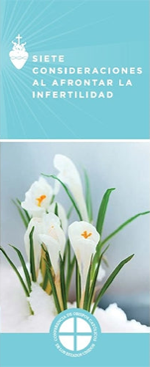 25 de febrero  “La esencia de nuestra identidad es que somos creados a imagen y semejanza de Dios y somos amados por Él. Nada puede disminuir el valor inestimable de cada vida humana. Cada persona es atesorada.”Secretariado de Actividades Pro-Vida de la USCCB
Reflexión Respetemos la Vida: atesorada, escogida, enviadawww.usccb.org/es/reflexion-atesorada-escogida-enviada  Bajar 
     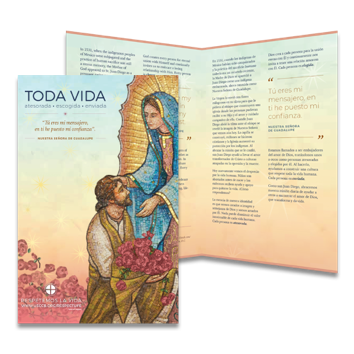 